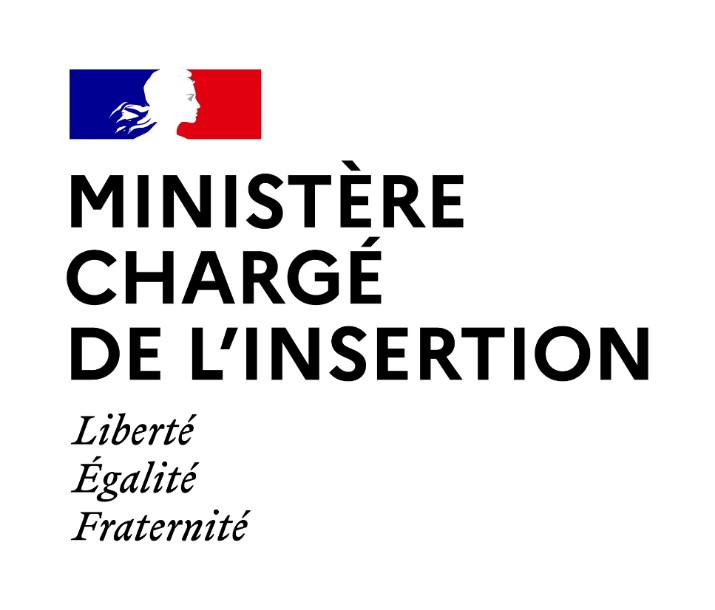 Note aux RédactionsParis, le 24 mars 2021Brigitte KLINKERTministre déléguée auprès de la ministre du Travail, de l'Emploi et de l'Insertion, chargée de l'InsertionLa cohésion sociale est une priorité de la politique de relance engagée par le Gouvernement afin de soutenir et accompagner vers l’emploi les jeunes et les plus vulnérables, sur tout le territoire.Dans le cadre du plan #FranceRelance le Gouvernement a engagé un soutien de 320 millions d’euros à destination des entreprises sociales inclusives avec l’objectif de créer 60 000 emplois sur l’ensemble du territoire national d’ici fin 2021.Avec le plan 1jeune 1solution plus d’1,2 millions de jeunes de moins de 26 ans ont été recrutés en CDI ou en CDD de plus de 3 mois entre août et décembre 2020 et plus de 500 000 apprentis ont été recrutés en 2020.Pour aller plus loin et renforcer l'accompagnement des jeunes les plus précaires et éloignés de l’emploi le Gouvernement double le nombre de places en garantie jeunes, de 100 000 à 200 000, en 2021.Poursuivant un soutien au plus proche des besoins locaux et la volonté d'efficacité dans le déploiement des dispositifs de soutien aux plus fragiles, la Ministre ira à la rencontre des acteurs de l’insertion du territoire et échangera avec des personnes accompagnées vers la formation et l’emploi dont des jeunes bénéficiaires de la garantie jeunes. Programme prévisionnel : Accréditation obligatoire :pierre.ge@charente.gouv.frLes mesures barrières et notamment la distanciation physique seront strictement respectées. Le port du masque sera obligatoire pour l'ensemble des participants, en intérieur et en extérieur.Afin de respecter les mesures sanitaires et en raison de l’exiguïté des locaux sur certaines séquences les places seront strictement limitées.	Secrétariat communication et presse	 Ministère chargé de l'InsertionCabinet de Brigitte KLINKERT	Tél : 01 49 55 31 19	127, rue de Grenelle	Mél : sec.presse.insertion@cab.travail.gouv.fr	75007 PARIS 07Conformément à la loi informatique et libertés du 06/01/1978 (art.27) et au Règlement Général sur la Protection desDonnées (Règlement UE 2016/679) ou « RGPD », vous disposez d'un droit d'accès et de rectification des données vous concernant. Vous pouvez exercer vos droits en adressant un e-mail à l’adresse DDC-RGPD-CAB@ddc.social.gouv.fr.se rendra dans le département de la Charente le jeudi 25 mars 2021 à la rencontre des acteurs de l'insertion et des personnes accompagnées vers l'emploi. 09h00Visite de l’agence Pôle Emploi d’AngoulêmeEchanges avec les équipes de Pôles emploiSignature de contrats d’insertion en présence des jeunes bénéficiaires et de chefs d’entreprises- Échanges avec des jeunes bénéficiaires de l’accompagnement intensifToute presse accréditée 5-7, rue Fougerat – 16 000 Angoulême10h30Présentation du dispositif du Conseil départemental « @Tout Charente Emploi » Echanges avec les services de l’Insertion et de l’économie sociale et solidaire du Conseil départementalToute presse accréditée 196, rue de Bordeaux – 16 000 Angoulême11h20Entretien avec Monsieur Jérôme Sourisseau, président du Conseildépartemental de la Charente Tour images Conseil départemental - 10, rue de la Préfecture – 16 000 Angoulême11h5512h45Table ronde sur les politiques de l’emploi du Conseil départementalToute presse accréditéeConseil départemental, 10, rue de la préfecture – 16 000 AngoulêmeMicro tendu en extérieurToute presse accréditée 14h20Visite des structures d'insertion de maraîchage biologique de la MILPA (Croix-Rouge Insertion – MAIA & Charente)Visite du site maraîchage « Les Eaux Claires » et échanges avec des salariés en insertionToute presse accréditéeLes Eaux Claires, route du Petit Montbron – 16 000 Angoulême15h20Visite du site de la plateforme logistique « Moulin de l’Escalier » et échanges avec des salariés en insertionToute presse accréditéeLieu-dit « Moulin de l’Escalier » - 16 400 La Couronne 16h00Visite de la Mission Locale du Grand Angoumois- Echanges sur les dispositifs d’insertion - Échanges avec un jeune bénéficiaire du dispositif de Garantie jeunes- Signature de la convention de coopération localeToute presse accréditée66, rue du Père Joseph Wrésinski – 16 000 Angoulême16h55Micro tendu en extérieurToute presse accréditée 